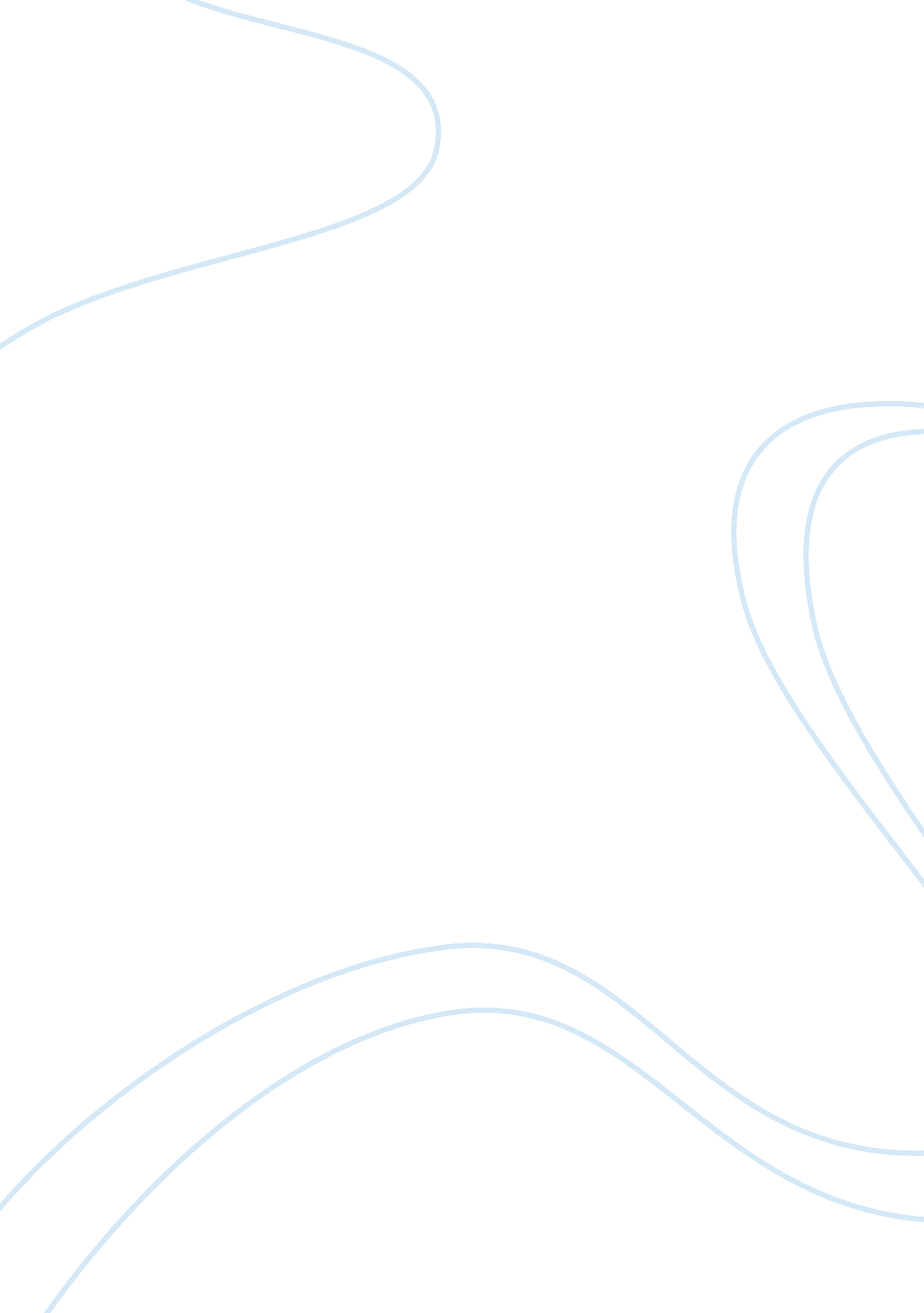 Free live webcast sexy ukrainian women compete in single ladies’ beauty show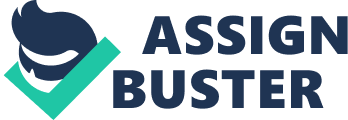 Free Live Webcast Sexy Ukrainian Women Compete In Single Ladies' Beauty Show 1888 PressRelease - RussianDesire. com, the premier dating site for Single Russian Women seeking Western Men, has been chosen host site for Ukraine's " Miss Divine" Beauty Show. The site will webcast the show live Sunday, February 16th 2014. RussianDesire. com, the newest and fastest growing community for Single Russian Women seeking Western Men, will present Ukraine's national " Miss Divine" Beauty Show in a special live broadcast. This marks the second consecutive time the international online personals community has been selected as the chosen community to broadcast the event live from Odessa, Ukraine Sunday, February 16th. The " Miss Divine Beauty Show" is a spectacular live event showcasing beautiful single ladies hailing from across Ukraine as they compete for the titles of Miss Charity, Miss Love, Miss Compassion, and " Miss Desire" - a title decided by the votes of the single male users of the RussianDesire website. The beauty show is open to single Ukrainian ladies and the pageant, described as a " Festival of Love, Beauty and the Fulfillment of a Dream", is a semi-annual pageant organized by one of the top Dating Agencies providing services to single ladies of the former soviet union (FSU). The theme of this season's show is " From Outside Beauty to Beauty Inside" because as show organizers put it, " Love and Happiness are always in style and Beauty helps us save the world." The special event is designed to explore the ladies' personal qualities as they are asked questions that allow the girls to express their thoughts, desires, hopes and dreams. All female contestants showcased in the pageant are active participants on the dating site Russian Desire. The site hopes its participation in offering the members of its online community this unique interactive experience will help the gentlemen learn more about the ladies' personal qualities, their culture, and their active works of compassion. Single western men who are interested in connecting with and learning more about these available Ukrainian beauties are encouraged to visit the site where they can create a free profile, view participants, vote to select a winner and watch their chosen Ukrainian lady be crowned live on the website. The single Ukrainian beauty crowned " Miss Desire" as chosen by the popular vote of the online dating community will not only be crowned on stage during the event, but she also will receive a bouquet of flowers and a special prize package after the show as part of her title. Free registered users of the Russian dating site may rate the ladies from one to five stars once per day, premium members of the community receive additional voting and communication privileges. Watch the pageant LIVE to see who wins Sunday, Friday 16th. The show begins at approximately noon Eastern with translation services furnished exclusively for Russian Desire members by the dating service to ensure native English speakers don't miss out on any of the ladies' presentations or the event's exciting festivities. About RussianDesire. com As the premier website for single Russian women seeking Western men, Russian Desire provides users a unique connection building platform that aims to bring an unsurpassed level of closeness to its users through its suite of advanced communication tools that foster deep, lasting connections. The groundbreaking online community caters to Russian women and Ukrainian Ladies seeking to connect with eligible gentleman located in the United States, Canada, the United Kingdom and Australia. 